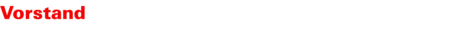 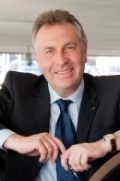 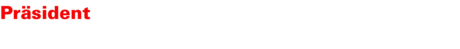 Bobnar RenéBobnar AGIndustriestrasse Ost 94614 HägendorfTel: 062 216 12 12 Fax:062 216 29 76rene.bobnar@bobnar.ch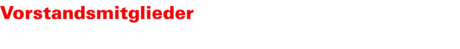 Frei Oliver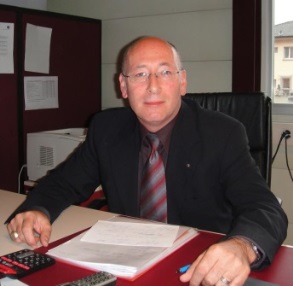 Jura GarageBielstrasse 12544 BettlachTel: 032 645 22 10Fax: 032 645 26 54ofrei@fiatfrei.ch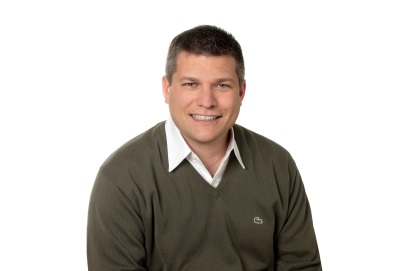 Philipp ArnetGarage W. Ulrich AGSolothurnstr. 44573 Lohn - AmmannseggTel: 032 677 17 17philippe.arnet@garage-ulrich.ch 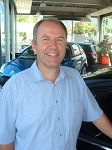 Daniel HürzelerGysin + Gerspacher AGBielstrasse 504500 SolothurnTel: 032 622 29 62daniel.huerzeler@gysingerspacher.chRoger Widmer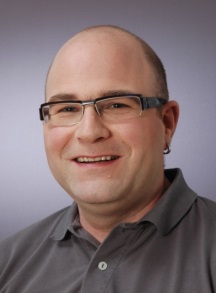 WEID Garage Widmer und PartnerKöllikerstrasse 1155014 GretzenbachTel: 062 849 41 49roger.widmer@weid-garage.ch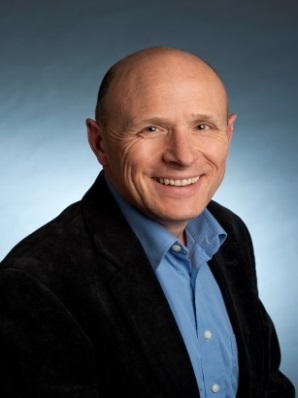 Geschäftsführer und Sekretär: Thomas JenniIndustriestrasse 784600 OltenTel: 062 287 80 00 Fax:062 287 80 01 Natel: 079 386 16 97thomas.jenni@agvs-so.ch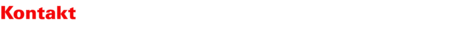 AGVS-Sektion SO
Thomas Jenni
Geschäftsführer
Industriestrasse 78
CH-4600 Olten
Tel. +41(0) 62 287 80 00 
Fax +41(0) 62 287 80 01 Natel +41(0) 79 386 16 97 thomas.jenni@agvs-so.ch
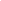 